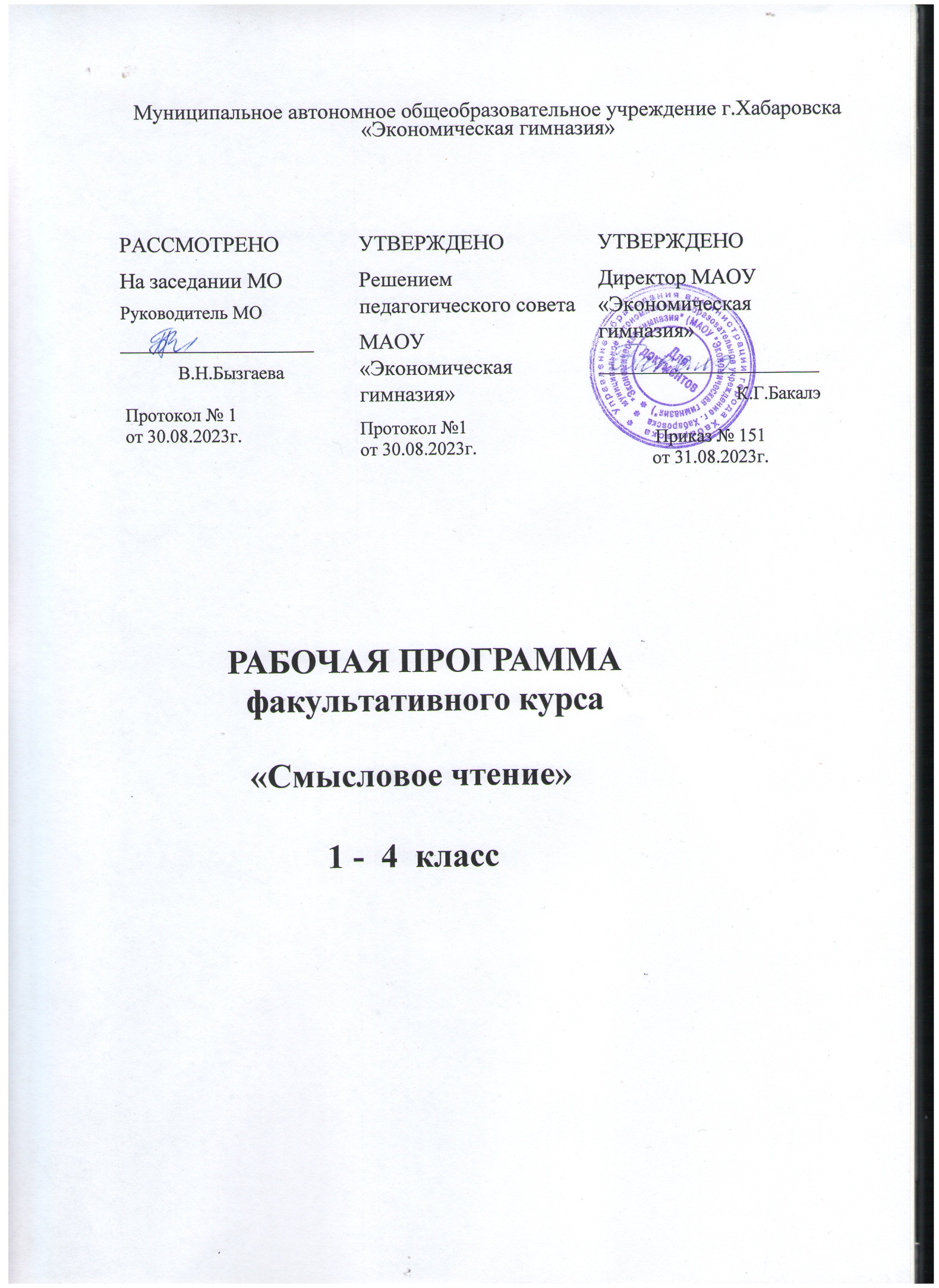 ПОЯСНИТЕЛЬНАЯ ЗАПИСКА .Программа ориентирована на развитие навыков работы с текстом, воспитание и развитие учащихся с учетом их индивидуальных (возрастных, физиологических, психологических, интеллектуальных и других) особенностей, образовательных потребностей и возможностей, личностных склонностей. Это достигается путем создания благоприятных условий для умственного, нравственного, эмоционального и физического развития каждого школьника.Овладение умением грамотного чтения и осмысления текстов выдвигается на первый план среди всех других способностей, обучающихся к моменту окончания школы, определяющих уровень функциональной грамотности. Обучение способам адекватного	понимания текста, не только учебного, является одной из актуальных педагогических задач в современной образовательной ситуации. Значение проблемы адекватного понимания текста особенно усиливается сейчас, в условиях резкого увеличения объема информации, которая должна быть переработана и осмыслена. Увеличение этого объема требует умения быстро и эффективно воспринимать, и обрабатывать информацию. Формирование грамотности чтения одна из актуальных задач школьного образования. Освоение стратегий смыслового чтения поможет обучающимся лучше социализироваться в обществе, а педагогу грамотно выстраивать модель современного урока.Программа "Смысловое чтение" позволяет показать обучающимся начальной школы, как увлекателен, разнообразен, неисчерпаем мир слов родного языка. Это имеет большое значение для формирования подлинных познавательных интересов как основы внеурочной деятельности.В основе реализации стратегии смыслового чтения лежит системно-деятельностный подход, который предполагает воспитание и развитие качеств личности, отвечающих требованиям информационного общества, задачам построения российского гражданского общества на основе принципов толерантности, диалога культур.Цель программы: формирование личности обучающегося, владеющего основными стратегиямичтения, направленными на достижение читательской грамотности, которая включает в себя умение поиска и анализа информации в тексте, его понимание и интерпретацию, оценку и формирование суждения о тексте.Задачи программы: Обучающие:-расширение и углубление программного материала;-совершенствование навыков анализа различных фактов языка;-пробуждение потребности к самостоятельной работе над познанием родного слова и над своей речью;-коррекция речи младших школьников посредством проведения упражнений, способствующих общему речевому развитию детей:обогащению словарного запаса, совершенствованию грамматического строя речи и др.Воспитательные:-воспитание любви и уважения к великому русскому языку; -воспитание чувства патриотизма;-повышение общей языковой культуры учащихся;-выявление одарённых в лингвистическом отношении учеников, а также воспитание у слабоуспевающих учащихся веры в свои силы.Развивающие:-развитие интереса к языку как учебному предмету; - общего языкового развития младших школьников;-развитие творческих способностей и психологических качеств учащихся: любознательности, активности, воли, ответственности, самостоятельности.Основная отличительная особенность программы состоит в том, что читательская грамотность рассматривается, как способность человека понимать (смысловое чтение) и использовать письменные тексты, размышлять о них и заниматься чтением для того, чтобы достигать своих целей, расширять свои возможности и участвовать в социальной жизни.Отбор содержания данной программы имеет культурологическую направленность:-использование произведений устного народного творчества: пословиц, поговорок, скороговорок; -использование произведений лучших авторов детского чтения, формирование культуры общения. Занятия направлены на активизацию мыслительной деятельности учащихся, выстроены занимательно, имеют поисково-творческий характер.Уровень результатов работы по программе «Смысловое чтение». I уровень результатов - приобретение школьниками различных социальных знаний обустройстве общества, о допустимых и недопустимых формах поведения в общественных местах, ценностного отношения к социальной реальности в целом. Данные результаты достигаются через чтение и понимание различных произведений.II уровень результатов – получение учащимися опыта переживания и позитивного отношения к базовым ценностям общества, таким как: семья, человек, природа, мир, Отечество, культура. Данные результаты достигаются через пересказ прочитанного текста и высказывания своего отношения к нему.III уровень результатов - получение учениками опыта самостоятельного общественного действия, через различные инсценировки прочитанных произведений, возможность оказаться на месте главных героев, попытаться почувствовать всё, что чувствуют они.Организационно-педагогические характеристики образовательного процесса Срок реализации программы – 1- 4Возраст обучающихся – 7-8 летКоличество обучающихся в группе – от 2 до 12 человекМесто курса «Смысловое чтение» в учебном плане: 1 класс 33 часа в год, 2-4 классы 34 часа вгод (1 час в неделю).Формы организации занятийИсходя из цели и задач курса, становится понятным, что в ходе реализации программы курса необходимо использование современных образовательных технологий и методов в преподавании развития речи. Подходы, положенные в основу курса, подразумевают использование развивающих возможностей групповых форм работы, в рамках которой проявляется детская инициатива и самостоятельность, что в свою очередь позволяет формировать универсальные учебные действия. Большое значение отводится формированию детской учебной коммуникации, детской учебной инициативы и детской вопросительности, выполнению заданий, направленных на развитие речи детей, совершенствованию навыка лингвистического анализа, повышению уровня языкового развития школьников, воспитанию у них познавательного интереса к родному языку, решению проблемы интеллектуального развития младших школьников, распознавать стили речи.Формы контроля результативности обучения освоения курса осуществляется следующим образом:- самооценка и взаимооценка обучающихся на основе беседы; тренингов; дискуссий; - оценивания с помощью сигнальных знаков; наклеек.- выполнение практических работ, заданий;- КВН, викторины, конкурсы, ребусы, шарады;- театры, инсценировки прочитанных произведений. -игра (деловая, ролевая, познавательная)-сочинения; изменение концовки; -решение ситуационных задач.Планируемые результаты курса «Смысловое чтение».К окончанию курса «Смысловое чтение» обучающиеся должны знать:- ориентироваться в содержании текста и понимать его целостный смысл; - пересказывать текст близко к тексту;— определять главную тему, общую цель или назначение текста;— выбирать из текста или придумать заголовок, соответствующий содержанию и общему смыслу текста;— формулировать тезис, выражающий общий смысл текста;— предвосхищать содержание предметного плана текста по заголовку и с опорой на предыдущий опыт;— объяснять порядок частей, содержащихся в тексте;-определять степень вежливого поведения, учитывать ситуацию общения;- отличать текст как тематическое и смысловое единство от набора предложений; - редактировать предложения;Обучающиеся должны уметь:-находить в тексте требуемую информацию (пробегать текст глазами, определять его основные элементы);-решать	учебно-познавательные	и	учебно-практические	задачи,	требующие	полного	и критического понимания текста:— понимать душевное состояние персонажей текста, сопереживать им.- уместно использовать изученные средства общения в устных высказываниях (жесты, мимика, телодвижения, интонацию);- выразительно читать небольшой текст по образцу;- определять по заголовку, о чем говорится в тексте, выделять в тексте опорные слова; - сочинять на основе данного сюжета, картинок используя средства выразительности. - распознавать типы текстов;-пересказывать прочитанный текст;-верно, определять смысл и тему текста;-составлять план по прочитанному тексту;- устанавливать связь предложений в тексте;	Результаты освоения учебного предмета1классЛичностныеУ обучающихся будут сформированы:а) ценностные ориентиры в области языкознания;б) воспитание уважительного отношения к творчеству, как своему, так и других людей; в) развитие самостоятельности в поиске решения различных речевых задач;г) формирование духовных и эстетических потребностей; д) воспитание готовности к отстаиванию своего мнения;ж) отработка навыков самостоятельной и групповой работы. Обучающиеся получат возможность для формированияпроявления гибкости в суждениях в процессе диалогов со сверстниками и взрослыми по нравственно-эстетической проблематике читаемых произведений;	проявления в высказываниях готовности нести ответственность за бережное и уважительное отношение к животным, природе, окружающим людям;	освоения положительного и позитивного стиля общения со сверстниками и взрослыми в школе и дома;умения соблюдать правила работы в группе, проявлять     доброжелательное отношении к сверстникам, бесконфликтное поведение, стремление прислушиваться кмнению одноклассников.МетапредметныеРегулятивныесохранять учебную задачу занятия;планировать свои действия на отдельных этапах занятия, восстанавливать содержание произведения по серии сюжетных картин (картинному плану);контролировать выполненные задания с опорой на эталон (образец) или по алгоритму, данному учителем;оценивать результаты собственных учебных действий (по алгоритму, заданному учителем).Познавательныепонимать и толковать условные знаки и символы, используемые в печатной тетради для передачи информации (условные обозначения, выделения цветом, оформление в рамки и пр.);пользоваться приёмами анализа и синтеза при чтении слов и предложений;понимать устройство слова, различать его содержание и форму (значение и звучание) с помощью моделей слов, стимулирующих развитие воссоздающего и творческого воображения;сравнивать	и сопоставлять произведения между собой, называя общее и различное в них (художественные и научно-познавательные тексты) под руководством учителя;сопоставлять	эпизод из литературного произведения с иллюстрацией, с пословицей (поговоркой);анализировать поведение литературного героя, его поступок по вопросу, предложенному учителем.Коммуникативныеспонтанно включаться в диалог с учителем и сверстниками, в коллективное обсуждение проблем, проявлять инициативу и активности, в стремлении высказываться под руководством учителя;формулировать вопросы к собеседнику;строить рассуждение и доказательство своей точки зрения из 3-4 предложений; 	строить связное высказывание из 3-4 предложений по предложенной теме;слушать партнёра по общению, не перебивать, не обрывать на полуслове, вникать в смысл того, о чём говорит собеседник;интегрироваться в группу сверстников, не демонстрировать превосходство над другими, вежливо общаться;аргументировать свою точку зрения в процессе размышлений над поступками литературных героев, оценивать поступок героя, используя доступные оценочные средства (плохо/ хорошо, уместно/неуместно, нравственно/ безнравственно и др.).Предметныевоспринимать на слух различные виды текстов,осознавать цель чтения в соответствии с содержанием под руководством учителя; читать по слогам и целыми словами с постепенным увеличением скорости чтения; 	проявлять интерес к чтению различных книг на основе иллюстрации на обложке ипредставленной тематической выставке;различать понятие «добро» и «зло» на основе прочитанных рассказов и сказок;принимать участие в коллективных беседах по прочитанным, прослушанным произведениям; отвечать на вопросы по содержанию на основе прослушанных и прочитанных самостоятельно вслух текстов;уметь отвечать на вопросы «Почему автор дал своему произведению такоеназвание?; «Чем тебе запомнился тот или иной герой произведения?»;называть действующих лиц прочитанного или прослушанного произведения, обдумывать содержание их поступков, сопоставлять свои поступки с поступками литературных героев;различать научно-познавательный и художественный тексты; выявлять их особенности под руководством учителя;анализировать с помощью учителя (о каком предмете идет речь, как догадались) загадки, сопоставлять их с отгадками;читать, соблюдая орфоэпические и интонационные нормы чтения;пересказывать текст подробно на основе картинного плана под руководством учителя;восстанавливать деформированный текст на основе картинного плана под руководством учителя;составлять высказывание на тему прочитанного или прослушанного произведения (это произведение о животных, о детях; главными героями являются…);	называть героев произведения, давать им простейшую характеристику. 2класс                                                                                      ЛичностныеУ обучающихся будут сформированы:умение осознавать через чтение художественных произведений основные ценностивзаимоотношений	в	семье	(любовь	и	уважение,	сочувствие, взаимопомощь, взаимовыручка);способность испытывать чувство гордости при чтении произведений писателей-классиков,поэтов и разнообразных жанров УНТ, озвучивать свои чувства в высказываниях при работе с художественными произведениями;умение осознавать свою принадлежность к определённому этносу, высказывать уважительное отношение к другим народам в ходе рассуждений и бесед при изучении произведений других народов;умение проявлять позитивные чувства по отношению к произведениям родных писателей и поэтов, подбирать схожие по тематике и нравственной проблематике произведения других народов, проявлять чувство уважения к авторам других народностей;умение допускать существование других точек зрения, выслушивать собеседника, не перебивать, высказывать свою точку зрения спокойно, приводя веские аргументы и факты, задумываться о причине возникновения конфликтной ситуации;умение проявлять интерес к изучению творчества авторов, называть любимых авторов, обосновывать свой выбор;умение пользоваться	предлагаемыми	учителем формами самооценки и взаимооценки;понимание, что значит быть самостоятельным и несамостоятельным при выполнении каких-либо заданий на уроках и дома;умение приводить примеры ответственного/безответственного, самостоятельного/несамостоятельного        поведения	героя	литературного произведения;способность замечать красоту поэтического слова, указывать на образные слова и выражения, которые использованы автором для создания художественного образа;умение фиксировать свои чувства и эмоции, связанные с чтением поэтических текстов и текстов-описаний в «радуге чувств», объяснять, почему разные чувства обозначены различной цветовой гаммой;умение различать морально-нравственные нормы, соотносить их с поступками литературных героев, доказывать соответствие;умение проявлять доброжелательность по отношению к другим при работе в группе, уметь слушать других, высказывать собственное мнение без агрессии и раздражения, помня, что более сильным орудием является подтверждение своего мнения аргументами и фактами;Обучающиеся получат возможность для формированияпредставление о существовании других народов и культур, называть наиболее известные, близкие собственному опыту и представлениям;умение проявлять интерес к чтению в школе и дома, в свободное время посещать библиотеку, готовить материал к урокам, обращаясь к разнообразным источникам информации;способность включаться в литературно-творческую деятельность на уроке и дома пособственному	желанию,	осознавать	её	необходимость	для	развития собственных способностей;знание о том, в чём проявляется ответственность и безответственность поведения; умение делать выводы о степени своей ответственности и самостоятельности;умение доказывать необходимость использования тех или иных языковых средств для выразительности, яркости, точности и лаконичности описания;способность отслеживать эстетические и нравственные чувства героев прозы, в том числе сказки, делать выводы о том, что идеалы, к которым стремятся герои литературных произведений – это идеалы автора, его ценности, к которым он стремится приобщить читателя;умение предлагать варианты решения морально-нравственных дилемм; умение строить морально-этическое суждение из 5-6 предложений на основеморальных понятий и норм о поступке того или иного персонажа произведения.МетапредметныеРегулятивныечитать в соответствии с целью чтения (выразительно, целыми словами, без искажений и пр.);коллективно составлять план текста, продумывать возможные этапы изучения темы;коллективно составлять план для пересказа литературного произведения; контролировать выполнение действий в соответствии с планом;оценивать результаты своих действий по шкале и критериям, предложенным учителем;оценивать результаты работы сверстников по совместно выработанным критериям;Познавательныепользоваться в практической деятельности условными знаками и символами, используемыми в учебнике для передачи информации;пользоваться приёмами анализа и синтеза при изучении небольших литературных и научно-познавательных текстов с опорой на вопросы учителя;понимать переносное значение образного слова, фразы или предложения, толковать их с помощью приёмов устного словесного рисования;сравнивать	и сопоставлять произведения между собой, называя общее и различное в них (лирические и прозаические произведения, басню и стихотворение, народную и литературную сказку);сравнивать литературное произведение или эпизод из него с фрагментом музыкального произведения, репродукцией картины художника, с пословицей и поговоркой соответствующего смысла;анализировать мотив поведения героя с помощью вопросов учителя;строить рассуждение (или доказательство своей точки зрения)	из 5-6 предложений.Коммуникативныестроить рассуждение и доказательство своей точки зрения из 5-6 предложений, проявлять активность и стремление высказываться, задавать вопросы;строить диалог в паре или группе, задавать вопросы на уточнение; строить связное высказывание по предложенной теме занятия;не конфликтовать, осознавать конструктивность диалога, использовать вежливые слова;аргументировать свою точку зрения в процессе размышлений над поступками литературных героев, оценивать поступок героя, учитывая его мотив, используя различные речевые оценочные средства.Предметныеосознавать цель чтения в соответствии с содержанием и собственным интересом к чтению; пользоваться в читательской практике приёмами вдумчивого чтения под руководством учителя (комментированное чтение, чтение в диалоге автор – читатель);	выборочного чтения в соответствии с задачами чтения и под руководством учителячитать	целыми словами со скоростью чтения, позволяющей понимать художественный текст;	при чтении отражать	настроение автора читаемого текста;ориентироваться в рабочей тетради и её элементах;фиксировать свои читательские успехи в «Рабочей тетради по смысловому чтению»;осмыслять нравственное содержание пословиц, поговорок, мудрых изречений русского народа, соотносить их нравственный	смысл с изучаемыми произведениями и реалиями жизни;читать текст, соблюдая при чтении орфоэпические и интонационные нормы чтения; отражая настроение автора;пересказывать текст подробно на основе коллективно составленного плана или опорных слов под руководством учителя;составлять собственные высказывания на основе чтения или слушания произведений, высказывая собственное отношение к прочитанному;использовать знания о рифме, особенностях жанров.3класс	ЛичностныеУ обучающихся будут сформированы:понимание того, что отношение к Родине начинается с отношений к семье, умение находить подтверждение этому в читаемых текстах, пословицах и поговорках;умение называть произведения, фамилии и имена писателей/поэтов (5-6), пишущих о своей Родине, в том числе и зарубежных;умение предлагать формы и варианты проявления своих чувств по отношению к Родине;способность делиться чувствами, в том числе и негативными в корректной форме, искать причины своих негативных чувств, объяснять, почему то или иное высказывание собеседника вызывает раздражение или агрессию, предлагать способы выхода из конфликтных ситуаций;умение	пользоваться	разнообразными	формами	самооценивания	и взаимооценивания на уроке, понимать, что входит в критерии оценивания той или иной деятельности на уроке;способность осознавать, что свобода всегда связана с ответственностью за свои поступки, что быть свободным, это значит выбирать из многих альтернатив наоснове морали и нравственных принципов;способность сознательно расширять свой личный читательский опыт в области поэзии, осознавая, что поэзия открывается лишь тому, кто её чувствует и понимает, часто к ней обращается;умение	понимать	назначение	изобразительно-выразительных	средств	в литературных произведениях, в частности сравнений и эпитетов.Обучающиеся получат возможность для формированияспособность	осознавать	эстетическую	ценность	каждого	изучаемого произведения; проявляющуюся в оригинальности и индивидуальности авторского мировоззрения (взгляда на жизнь, на её проявления, события и пр.);способность применять морально-нравственные понятия к реальным жизненным ситуациям, соотносить с вариантом нравственного выбора, который делает литературный герой какого-либо произведения;умение строить морально-этическое суждение из 7-8 предложений на основе моральных понятий и норм о поступке того или иного персонажа произведения;способность проявлять доброжелательность по отношению к одноклассникам в спорах и дискуссиях. знать правила ведения дискуссии, подбирать примеры из литературных произведений для доказательства продуктивности бесконфликтного поведения для решения общих задач;умение применять в своих высказываниях пословицы и поговорки, отражающие суть бесконфликтного поведения, показывать на их примерах	эффективность такой модели поведения;способность осознавать ценность здоровья для своего будущего, более успешного достижения учебных целей;МетапредметныеРегулятивныечитать в соответствии с целью чтения (бегло, выразительно, по ролям, выразительно наизусть и пр.);составлять план работы по решению учебной задачи занятия в минигруппе или паре, предлагать совместно с группой (парой) план изучения темы урока;выбирать вместе с группой (в паре) форму оценивания результатов, вырабатывать совместно с группой (в паре) критерии оценивания результатов;оценивать свои достижения и результаты	сверстников в группе (паре) по выработанным критериям и выбранным формам оценивания (шкалы, лесенки, баллы и пр.);определять границы коллективного знания и незнания по теме самостоятельно (Что мы уже знаем по данной теме? Что мы уже умеем?), связывать с целевой установкой урока.Познавательныесчитывать информацию с новых, ещё неизвестных схем и моделей, толковать их, осознавать их необходимость для фиксации собственных знаний и умений;анализировать литературный текст с опорой на систему вопросов учителя (учебника), выявлять основную мысль произведения, формулировать её на уровне обобщения в совместной коллективной деятельности;замечать в литературных текстах сравнения и эпитеты;сравнивать	и сопоставлять произведения между собой, называя общее и различное в них (сказку бытовую и волшебную, сказку бытовую и басню, басню и рассказ);сравнивать литературное произведение или эпизод из него с фрагментом музыкального произведения, репродукцией картины художника;подбирать к тексту репродукции картин художника и фрагменты музыкальныхпроизведений из дополнительных источников;отбирать из ряда пословиц (поговорок) нужные для фиксации смысла произведения;сравнивать мотивы героев поступков из одного литературного произведения, выявлять особенности их поведения в зависимости от мотива.Коммуникативныестроить рассуждение и доказательство своей точки зрения из 7-8 предложений, проявлять активность и стремление высказываться, задавать вопросы;осознавать цель своего высказывания;пользоваться элементарными приёмами убеждения, мимикой и жестикуляцией;строить диалог в паре или группе, задавать вопросы на осмысление нравственной проблемы;строить связное высказывание из 7-8 предложений по выбранной теме;проявлять терпимость к альтернативному мнению, не допускать агрессивного поведения, предлагать компромиссы, способы примирения в случае несогласия с точкой зрения оппонента; объяснять сверстникам способы конструктивности и продуктивности бесконфликтной деятельности;отбирать аргументы и факты для доказательства своей точки зрения;выстраивать иерархию нравственных категорий, приемлемых или неприемлемых для оценивания событий, описываемых в произведении;опираться на собственный нравственный опыт в ходе доказательства и оценивании событий.Предметные	осознавать смысл традиций и праздников русского народа, сохранять традиции семьи и школы, осмысленно готовится к национальным праздникам; составлять высказывания	о самых ярких и впечатляющих событиях, происходящих в дни семейных праздников,делиться впечатлениями о праздниках с друзьями и товарищами по классу;	читать вслух бегло, осознанно, без искажений,	выразительно, передавая своё отношение к прочитанному, выделяя при чтении важные по смыслу слова, соблюдая паузы между предложениями и частями текста;	рассуждать о категориях «добро» и «зло», «красиво» и «безобразно», употреблять данные понятия и их смысловые оттенки в своих оценочных высказываниях; предлагать свои варианты разрешения конфликтных ситуаций и нравственных	дилемм	пользоваться элементарными приёмами анализа текста по вопросам учителя (учебника).осуществлять переход с уровня событий восприятия произведения к пониманию главной мысли; соотносить главную мысль произведения с пословицей или поговоркой; понимать, позицию какого героя произведения поддерживает автор, находить этому доказательства в тексте;задавать вопросы по прочитанному произведению, находить на них ответы в тексте; находить эпизод из прочитанного произведения для ответа на вопрос или подтверждения собственного мнения;делить текст на части; озаглавливать части, подробно пересказывать, опираясь на составленный под руководством учителя план;пользоваться тематическим каталогом в школьной библиотеке;сочинять свои произведения	малых жанров устного народного творчества	в соответствии с жанровыми особенностями и индивидуальной задумкой;писать небольшие по объему сочинения и изложения о значимости чтения в жизни человека, по пословице, по аналогии с прочитанным текстом –повествованием.пересказывать содержание произведения выборочно и сжато.понимать, позицию какого героя произведения поддерживает автор, находить этому доказательства в тексте.осмыслять специфику народной и литературной сказки, рассказа и басни, лирического стихотворения; различать народную и литературную сказки, находить в тексте доказательства различия и сходства.находить в произведении средства художественной выразительности (сравнение, олицетворение).4класс	ЛичностныеУ обучающихся будут сформированы:понимание того, что отношение к нашей родной стране, начинается с отношений к семье, умение находить подтверждение этому в читаемых текстах;знание наизусть 3-4 стихотворения о родиной земле, красоте нашей природы и др.;находить в прочитанных текстах общее с русской культурой, осознавать общность нравственных ценностей;способность делиться чувствами, в том числе и негативными в корректной форме; умение посещать по своему желанию библиотеку для подготовки к занятиямсмысловое чтение;способность предлагать собственные правила работы в группе и на уроке в зависимости от формы занятия;способность	фиксировать	собственные	неудачи	по	выполнению	правил, задумываться над причинами;умение	пользоваться	разнообразными	формами	самооценивания	и взаимооценивания на занятии;умение	анализировать	причины	безответственного	и	несамостоятельного поведения литературных героев, делать на основе этого выводы, соотносить их с нормами морали и нравственности;умение переносить примеры ответственного и самостоятельного поведения в свой личный жизненный опыт, объяснять необходимость использования готовой модели поведения для своего самосовершенствованияОбучающиеся получат возможность для формированияспособность осознавать,	что	благодаря	использованию	изобразительно-выразительных средств, автор проявляет собственные чувства и отношение к героям своих произведений;умение находить необычные сравнительные обороты, необычные эпитеты, испытывать при этом чувство радости и удовольствия от того, что заметил, отличил, зафиксировал оригинальность автора;способность осознавать	эстетическую	ценность	каждого	изучаемого произведения; проявляющуюся в оригинальности и индивидуальности авторского мировоззрения;способность применять морально-нравственные понятия к реальным жизненным ситуациям, соотносить с вариантом нравственного выбора, который делает литературный герой какого-либо произведения;умение приводить примеры пословиц и поговорок, отражающих нравственные ценности своего народа;умение применять в своих высказываниях пословицы и поговорки, отражающие суть бесконфликтного поведения, показывать на их примерах эффективность такой модели поведения;способность осознавать ценность здоровья для своего будущего, более успешногодостижения учебных целей;МетапредметныеРегулятивныеоценивать свои достижения и результаты	сверстников в группе (паре) по выработанным критериям и выбранным формам оценивания (шкалы, лесенки, баллы и пр.);определять границы коллективного знания и незнания по теме самостоятельно (Что мы уже знаем по данной теме? Что мы уже умеем?), связывать с целевой установкой урока.фиксировать	по	ходу	урока	и	в	конце	урока удовлетворённость/неудовлетворённость своей работой на уроке.Познавательныесравнивать мотивы героев поступков из одного литературного произведения, выявлять особенности их поведения в зависимости от мотива;строить рассуждение (или доказательство своей точки зрения) по теме урока из 7-8 предложений;осознавать сущность и	значение русских народных и литературных сказок, рассказов и стихов как часть русской национальной культуры;осознавать смысл межпредметных понятий: типы текстов (повествование, описание),	авторский	замысел,	авторское	отношение,	автор-рассказчик, лирический герой, изобразительно-выразительные средства языка (сравнение и эпитет), художник-живописец, репродукция картины художника, композитор, музыкальное произведение, первые печатные книги на Руси, сказки народные и литературные.Коммуникативныепроявлять терпимость к альтернативному мнению, не допускать агрессивного поведения, предлагать компромиссы, способы примирения в случае несогласия с точкой зрения оппонента; объяснять сверстникам способы конструктивности и продуктивности бесконфликтной деятельности;отбирать аргументы и факты для доказательства своей точки зрения;выстраивать иерархию нравственных категорий, приемлемых или неприемлемых для оценивания событий, описываемых в произведении;опираться на собственный нравственный опыт в ходе доказательства и оценивании событий.формулировать цель работы группы, принимать и сохранять на протяжении всей работы в группе, соотносить с планом работы, выбирать для себя подходящие роли и функции;вырабатывать в группе или паре критерии оценивания выполнения того или иного задания (упражнения);оценивать	достижения	участников	групповой	или	парной	работы	по выработанным критериям.Предметныечитать текст бегло, правильно, осознанно в темпе не менее 80 слов в минуту; читать про себя произведения различных жанров;читать выразительно, интонационно объединяя слова в предложения и предложения в составе текста;передавать при чтении своё отношение к содержанию, героям произведения;находить средства художественной выразительности: олицетворение, сравнение, эпитет;находить метафоры и сравнения на примере загадки;пересказывать тексты произведений подробно, выборочно и кратко;	соблюдать при пересказе логическую последовательность и точность изложения событий;составлять план, озаглавливать текст;выбирать при выразительном чтении интонацию, темп, логические ударения, паузы, соответствующие содержанию произведения;находить слова и выражения, указывающие на отношение автора к героям и событиям;определять содержание книги, ориентируясь на титульный лист, оглавление, иллюстрации, предисловие;формулировать, основываясь на тексте, простые выводы; понимать текст, опираясь не только на содержащуюся в нём информацию, но и на жанр, структуру, язык;составлять краткую аннотацию (автор, название, тема книги, рекомендации к чтению) литературного произведения по заданному образцу.пересказывать текст с элементами описания (природы, внешнего вида героя, обстановки) или рассуждения с заменой диалога повествованием;придумывать сказки и составлять рассказы по аналогии с прочитанными, включая в рассказ элементы описания, рассуждения;устно рисовать портрет героя с опорой на художественный текст;	воссоздавать различные эмоциональные состояния героев на основе слов, характеризующих его настроение;	самостоятельно описывать предмет по аналогии с прочитанным, использовать сравнения, олицетворения, эпитеты;переделывать рассказанную смешную историю в грустную и т.д.осознавать значимость чтения для дальнейшего обучения, понимать цель чтения;	оформлять свою мысль в монологическое речевое высказывание небольшого объёма;вести диалог в различных учебных и бытовых ситуациях общения, соблюдая правиларечевого	этикета;	участвовать	в	диалоге	при	обсуждении прослушанного/прочитанного произведения;	читать (вслух и про себя) со скоростью, позволяющей осознавать (понимать) смысл прочитанного;передавать содержание прочитанного или прослушанного с учётом специфики научно-популярного,учебного и художественного текстов; передавать содержание текста в виде пересказа;ориентироваться в книге	по	названию,	оглавлению,	отличать	сборник произведений	от     авторской     книги,	самостоятельно     и     целенаправленно осуществлять выбор книги в библиотеке по заданной тематике, по собственному желанию;читать по ролям литературное произведение.Содержание программы:В курсе литературного чтения реализуются следующие сквозные линии развития учащихся средствами предмета.Линии, общие с курсом русского языка:1) овладение функциональной грамотностью на уровне предмета (извлечение, преобразование и использование текстовой информации);2) овладение техникой чтения, приёмами понимания и анализа текстов;3) овладение умениями, навыками различных видов устной и письменной речи.Линии, специфические для курса «Смысловое чтение»:4) определение и объяснение своего эмоционально-оценочного отношения к прочитанному;5) приобщение к литературе как искусству слова;6) приобретение и первичная систематизация знаний о литературе, книгах, писателях. Разделы программы:Раздел «Виды речевой деятельности» включает следующие содержательные линии: аудирование (слушание), чтение, говорение (культура речевого общения), письмо (культура письменной речи). Содержание этого раздела обеспечивает развитие аудирования, говорения, чтения и письма в их единстве и взаимодействии, формируя культуру общения (устного и письменного).Аудирование (слушание) – это умение слушать и слышать, то есть адекватно воспринимать на слух звучащую речь (высказывание собеседника, чтение различных текстов).Чтение понимается как осознанный самостоятельный процесс чтения доступных по объему и жанру произведений, осмысление цели чтения и выбор вида чтения; выразительное чтение с использованием интонации, темпа, тона, пауз, ударений, соответствующих смыслу текста.Говорение (культура речевого общения) определяет специфические умения вести диалог, отвечать и задавать вопросы по тексту, создавать монолог с использованием правил речевого этикета, воплощать свои жизненные впечатления в словесных образах, выстраивать композицию собственного высказывания, раскрывать в устном высказывании авторский замысел, передавая основную мысль текста.Письмо (культура письменной речи) предполагает практическое освоение обучаемыми некоторых типов письменной речи (на основе осмысления художественного произведения): текста-повествования, текста-описания, текста-рассуждения; создание собственных мини-сочинений (рассказ по картинке); написание отзыва.Раздел «Виды читательской деятельности» включает в себя работу с разными видами текста. Эта работа предполагает формирование следующих аналитических умений: восприятие изобразительно-выразительных средств языка художественного произведения, научно-популярного текста; воссоздание картины жизни, представленной автором; установление причинно-следственных связей в художественном, учебном и научно-популярном текстах; понимание авторской позиции в произведении; выделение главной мысли текста. Предусматривает ознакомление ребенка младшего школьного возраста с книгой как источником различного вида информации и формирование библиографических умений.В разделе «Круг детского чтения» реализуются принципы отбора содержания чтения младшего школьника, которое обеспечивает формирование мотивированного выбора круга чтения, устойчивого интереса ученика к самостоятельной читательской деятельности, компетентности в области детской литературы: учет эстетической и нравственной ценности текстов, их жанрового и тематического разнообразия, доступности для восприятия детьми 6–10 лет, читательских предпочтений младших школьников.Раздел «Литературоведческая пропедевтика» содержит круг литературоведческих понятий для практического освоения детьми с целью ознакомления с первоначальными представлениями о видах и жанрах литературы, о средствах выразительности языка.Раздел «Творческая деятельность учащихся (на основе литературных произведений)» является ведущим элементом содержания начального этапа литературного образования. Опыт творческой деятельности воплощается в системе читательской и речевой деятельности, что обеспечивает перенос полученных детьми знаний в самостоятельную продуктивную творческую деятельность. Особое внимание уделяется созданию различных форм интерпретации текста.Содержание, задачи, формы работы, описанные в Программе «Смысловое чтение», выстроены в соответствии с основными задачами предмета «Литературное чтение» Базисного учебного плана , авторской  методики Беденко М. В., тетради-тренажера «Формирование навыков смыслового чтения. Реализация метапредметных результатов.»,  Беденко М. В. 1-й -4 класс. -Москва,2013 г и ориентированы на совершенствование всех видов речевой деятельности младшего школьника (слушание, чтение, говорение, письмо, различные виды пересказа), а также способствуют более глубокому знакомству учащихся начальной школы с богатым миром отечественной и зарубежной детской литературы, на  развитие нравственных и эстетических чувств младшего школьника.Курс обеспечен тетрадью - тренажером для учащихся с 1 – 4 классу и методическими рекомендациями для учителя.Данный курс направлен на то, чтобы подготовить и научить детей получать информацию и знания из текста. Самостоятельный анализ прочитанного - неотъемлемая часть современного обучения. Курс, состоящий из научно-популярных и информационных текстов составлен так, чтобы заинтересовать ребенка в том, что он читает. Вопросы и задания способствуют тому, что ребенок интуитивно выделяет суть прочитанного, учится отделять первое и второстепенную информацию. Вопросы составлены так, чтобы показать ход мышления, а не просто указать на номинально правильный ответ. Курс содержит ряд заданий, для выполнения которых нужно не только обобщить информацию одного текста, но и вернутся и увязать его с ранее прочитанным. Тексты самой разной природы позволяют подготовить юных мыслителей к заданиям, требующим творческого подхода. В пособии представлены тексты двух видов: содержащие сказочные подробности (отмечены *) и предлагающие достоверную фактическую информацию. Конец каждого занятия отмечен знаком «колокольчик».  Также немало отведено времени для модификации и генерации текстов. Работа с заголовками, создания кратких устных, а затем и письменных изложений учит ребенка не только воспринимать информацию, а и выражать свои мысли и знания в устной и письменной форме.    Речевая деятельность ( слушание, говорение, чтение письмо) – это основное доступное всем средство самопознания, самовыражения и развития творческих способностей. Овладение системой языка, навыками речевой деятельности позволяет лучше понять себя и  других, овладеть системой нравственных и эстетических ценностей младшего школьника.Учебно-тематический план Календарно-тематическое планирование и характеристика деятельности учащихся Календарно-тематическое планирование 1 классКалендарно-тематическое планирование 2 классКалендарно-тематическое планирование 3 классКалендарно-тематическое планирование 4 классУчебно - методический комплекс:Смысловое чтение. Рабочая тетрадь-тренажёр. М. Беденко. 1 класс. Издательство «Просвещение», Смысловое чтение. Рабочая тетрадь-тренажёр. М. Беденко. 2 класс. Издательство «Просвещение», Смысловое чтение. Рабочая тетрадь-тренажёр. М. Беденко. 3 класс. Издательство «Просвещение», Смысловое чтение. Рабочая тетрадь-тренажёр. М. Беденко. 4 класс. Издательство «Просвещение», Литература:Бондаренко Г. И. Развитие умений смыслового чтения в начальной школе / Г. И. Бондаренко // Начальная школа плюс: до и после //Асмолов, А. Г. Как проектировать универсальные учебные действия в начальной школе: от действия к мысли: пособие для учителя [Текст] / А.Г. Асмолов, Г.В. Бурменская, И.А. Володарская.— М.:Просвещение,2008.Технические средства обучения: Мультимедийный проектор КомпьютерЭкранЦифровые и электронные образовательные ресурсы: http:/umk-garmoniya.ru/literat/Единая Коллекция цифровых образовательных ресурсов (ЦОР) http://school-collection.edu.ru Детские электронные книги и презентации: http://viki.rdf.ru/http://www.nachalka.com/ http://www.zavuch.info/Учительский портал: http://www.uchportal.ru/ Методический центр: http://numi.ru/№Раздел, темаКоличество часовКоличество часовКоличество часовКоличество часов№Раздел, тема1 класс2 класс3 класс4 класс1.Русский народный фольклор4ч4ч4ч4ч2.Друзья детства4ч4ч4ч4ч3.О хороших людях4ч4ч4ч4ч4.О наших сверстниках4ч4ч4ч4ч5.О  природе4ч4ч4ч4ч6.Книги о животных5ч4ч4ч4ч7.Русская литература4ч4ч4ч4ч8.Зарубежная литература4ч4ч4ч              4чИтого:33ч.34ч.34ч.34ч.№п/пНазвание текста, страницаХарактеристика деятельности1Когда обедает крокодил. Рыба-стрелок. Теплолюбивые кошки. Как видят змеи.                Знакомятся с разными способами работы с текстом, знакомятся с ответами на вопрос в виде тестов. Выявляют в тексте слова и выражения, значения которых непонятно, и осознавать потребность в выяснении их смысла. Перечисляют персонажей текста. Читают вслух, про себя.2Зачем слону хобот. Киты. Зачем сове пушистые перья.                          Перечисляют персонажей текста. Читают вслух, про себя. Работают с заголовками текстов.3Елка и пальма. Грибы. Цветочное варенье.Перечисляют персонажей текста. Читают вслух, про себя. Проводят сравнительный анализ текстов.4Говорящие барабаны и колокола. Телефон. На Луне.                       Перечисляют персонажей текста. Читают вслух, про себя.  Прогнозируют содержание читаемого текста. Отвечают на вопросы в виде тестов.5Белые зайцы. Где придумали бумагу? Белые слоны. Молния.   Выявляют в тексте слова и выражения, значения которых непонятно, и осознавать потребность в выяснении их смысла. Перечисляют персонажей текста. Читают вслух, про себя. Прогнозируют содержание читаемого текста. Отвечают на вопросы в виде тестов.6Пингвины в Африке. Как крокодил чистит зубы. Ка Как бобер чистит зубы. Как акула чистит зубы? Выявляют в тексте слова и выражения, значения которых непонятно, и осознавать потребность в выяснении их смысла. Перечисляют персонажей текста. Читают вслух, про себя. Прогнозируют содержание читаемого текста. Отвечают на вопросы в виде тестов.7Очень длинный день. Козырек на фуражке. Подводные домики.               Выявляют в тексте слова и выражения, значения которых непонятно, и осознавать потребность в выяснении их смысла. Перечисляют персонажей текста. Читают вслух, про себя.  Прогнозируют содержание читаемого текста.  Отвечают на вопросы в виде тестов.8Солнечные затмения. Подземные дома.  Перечисляют персонажей текста. Читают вслух, про себя.  Прогнозируют содержание читаемого текста. Отвечают на вопросы в виде тестов.9Невидимые чернила. Всплывающие дома.Выявляют в тексте слова и выражения, значения которых непонятно, и осознавать потребность в выяснении их смысла. Перечисляют персонажей текста. Читают вслух, про себя.  Прогнозируют содержание читаемого текста.  Отвечают на вопросы в виде тестов.10Лучшие строители среди зверей. Подводные дома. Отвечают на вопросы по содержанию словами текста. Перечисляют персонажей текста. Читают вслух, про себя.  Прогнозируют содержание читаемого текста. Отвечают на вопросы в виде тестов.11Гепард. Листья-лодочки. Путешествующие дома. Перечисляют персонажей текста. Читают вслух, про себя.12Зачем белке хвост? Дом вверх дном. Формулируют тему  текста. Перечисляют персонажей текста. Читают вслух, про себя.  Прогнозируют содержание читаемого текста. Отвечают на вопросы в виде тестов.13Рыба-рыболов. Как зимуют лягушки? Морской петух. Как зимуют клесты.Выявляют в тексте слова и выражения, значения которых непонятно, и осознавать потребность в выяснении их смысла. Перечисляют персонажей текста. Читают вслух, про себя.  Прогнозируют содержание читаемого текста.  Отвечают на вопросы в виде тестов.14Бывает ли зима на всей Земле? Выявляют в тексте слова и выражения, значения которых непонятно, и осознавать потребность в выяснении их смысла. Отвечают на вопросы по содержанию словами текста.15Медведь. Гориллы. Необычный Новый год. Отвечают на вопросы по содержанию словами текста.16Холодильник греет  кухню. Водяная пушка.Выявляют в тексте слова и выражения, значения которых непонятно, и осознавать потребность в выяснении их смысла. Перечисляют персонажей текста. Читают вслух, про себя. Прогнозируют содержание читаемого. Отвечают на вопросы в виде тестов.17Речной трамвай. Плавучий магазин. Формулируют тему  текста. Перечисляют персонажей текста. Читают вслух, про себя.  Прогнозируют содержание читаемого текста. Отвечают на вопросы в виде тестов.18Нептун. Катание на черепахах. Выявляют в тексте слова и выражения, значения которых непонятно, и осознавать потребность в выяснении их смысла.19Бумеранг. Железное дерево.  Выявляют в тексте слова и выражения, значения которых непонятно, и осознавать потребность в выяснении их смысла.20Пауки-путешественники. Зачем поют птицы. Находят главную мысль, сформулированную в тексте. Отвечают на вопросы по содержанию словами текста. Перечисляют персонажей текста. Читают вслух, про себя.  Прогнозируют содержание читаемого текста. Отвечают на вопросы в виде тестов.21Плавучие дороги. Киты.Формулируют тему  текста. Отвечают на вопросы по содержанию словами текста. Перечисляют персонажей текста. Читают вслух, про себя.  Прогнозируют содержание читаемого текста.  Отвечают на вопросы в виде тестов.22Желторотики. Пеликан. Перечисляют персонажей текста. Читают вслух, про себя.  Прогнозируют содержание читаемого текста.  Отвечают на вопросы в виде тестов.23Корабли пустыни. Соломенный корабль. Перечисляют персонажей текста. Читают вслух, про себя. Выявляют в тексте слова и выражения, значения которых непонятно, и осознавать потребность в выяснении их смысла.24Воздушные шары. Носороги. Перечисляют персонажей текста. Читают вслух, про себя.  Прогнозируют содержание читаемого текста.  Отвечают на вопросы в виде тестов.25Странные денежки. Попугаи. Формулируют тему  текста. Отвечают на вопросы по содержанию словами текста. Перечисляют персонажей текста. Читают вслух, про себя. Прогнозируют содержание читаемого текста. Отвечают на вопросы в виде тестов.26Бабочки. Макаки. Черепахи. Выявляют в тексте слова и выражения, значения которых непонятно, и осознавать потребность в выяснении их смысла. Перечисляют персонажей текста. Читают вслух, про себя.  Прогнозируют содержание читаемого текста.  Отвечают на вопросы в виде тестов.27Черепахи. Насекомые. Древние тетрадки. Выявляют в тексте слова и выражения, значения которых непонятно, и осознавать потребность в выяснении их смысла. Перечисляют персонажей текста. Читают вслух, про себя.  Прогнозируют содержание читаемого текста. Отвечают на вопросы в виде тестов.28Совы. Медведи. Скалозуб. Перечисляют персонажей текста. Читают вслух, про себя. Отвечают на вопросы по содержанию словами текста.29Хлеб. Календула. Одуванчик. Прогнозируют содержание читаемого текста.  Перечисляют персонажей текста. Читают вслух, про себя.  Прогнозируют содержание читаемого текста.  Отвечают на вопросы в виде тестов.30Старинный месяц цветень. Старинный месяц серпень. Старинные месяц и желтень и листопад. Старинный месяц  лютый. Находят главную мысль, сформулированную в тексте. Перечисляют персонажей текста. Читают вслух, про себя Прогнозируют содержание читаемого текста. Отвечают на вопросы в виде тестов.31Скворцы. Вороны и сойки. Формулируют тему  текста. Отвечают на вопросы по содержанию словами текста. Перечисляют персонажей текста. Читают вслух, про себя.  Прогнозируют содержание читаемого текста.  Отвечают на вопросы в виде тестов.32Каналы. Ежик.Выявляют в тексте слова и выражения, значения которых непонятно, и осознавать потребность в выяснении их смысла.33Жук-вредитель. Аквариумные рыбки. Почему нужно есть много овощей и фруктов?Находят главную мысль, сформулированную в тексте. Перечисляют персонажей текста. Читают вслух, про себя.  Прогнозируют содержание читаемого текста.  Отвечают на вопросы в виде тестов.№п/пНазвание текста, страницаХарактеристика деятельности1Снег круглый год. Дома в скалах. Айсберг. Выявляют в тексте слова и выражения, значения которых непонятно, и осознавать потребность в выяснении их смысла. Читают вслух, про себя. Прогнозируют содержание читаемого текста. Отвечают на вопросы в виде тестов.2Почему плачет крокодил.  Как отпугнуть крокодила. Читают вслух, про себя, «вприглядку». текста. Прогнозируют содержание читаемого. Отвечают на вопросы в виде тестов.3Сколько соли в море? Как прячется осьминог. Выявляют в тексте слова и выражения, значения которых непонятно, и осознавать потребность в выяснении их смысла. Отвечают на вопросы по содержанию словами текста.4Против ветра.  Попутный ветер. Перечисляют персонажей текста. Читают вслух, про себя. Отвечают на вопросы по содержанию словами текста.5Кто живет в Антарктиде. Почему исчезли динозавры. Перечисляют персонажей текста. Читают вслух, про себя. Выявляют в тексте слова и выражения, значения которых непонятно, и осознавать потребность в выяснении их смысла. Прогнозируют содержание читаемого текста.6 Кошки в древнем Египте. Такса.Формулируют тему  текста. Отвечают на вопросы по содержанию словами текста.7Искусство «каллиграфия». Исчезнувшие буквы.Выявляют в тексте слова и выражения, значения которых непонятно, и осознавать потребность в выяснении их смысла. Отвечают на вопросы по содержанию словами текста.8Как рыбаки помогают рыбе зимой?  Необычные дрова. Перечисляют персонажей текста. Читают вслух, про себя. Находят главную мысль, сформулированную в тексте.9Собаки-водолазы. Как охотятся львы. Выявляют в тексте слова и выражения, значения которых непонятно, и осознавать потребность в выяснении их смысла. Отвечают на вопросы по содержанию словами текста. Читают вслух, про себя. Прогнозируют содержание читаемого текста. Отвечают на вопросы в виде тестов.10Старинные автомобили. Далеко. Отвечают на вопросы по содержанию словами текста. Читают вслух, про себя. Прогнозируют содержание читаемого текста. Отвечают на вопросы в виде тестов.11Солнечные автомобили. Парус. Выявляют в тексте слова и выражения, значения которых непонятно, и осознавать потребность в выяснении их смысла.12 Ночной праздник. Шкура леопарда. Отвечают на вопросы по содержанию словами текста. Читают вслух, про себя. Прогнозируют содержание читаемого текста. Отвечают на вопросы в виде тестов.13Самая прочная нить. Морской еж. Выявляют в тексте слова и выражения, значения которых непонятно, и осознавать потребность в выяснении их смысла. Формулируют тему  текста. Читают вслух, про себя. Прогнозируют содержание читаемого текста. Отвечают на вопросы в виде тестов.14Бумажные стены. Дом на ножках.Перечисляют персонажей текста. Читают вслух, про себя. Выявляют в тексте слова и выражения, значения которых непонятно, и осознавать потребность в выяснении их смысла.15Дикие грибы. Ледник. Находят главную мысль, сформулированную в тексте. Отвечают на вопросы по содержанию словами текста.16Новогодняя коллекция.Перечисляют персонажей текста. Читают вслух, про себя.17Помощник шахтеров.  Бесстрашные жуки-солдатики. Выявляют в тексте слова и выражения, значения которых непонятно, и осознавать потребность в выяснении их смысла. Читают вслух, про себя. Прогнозируют содержание читаемого текста. Отвечают на вопросы в виде тестов.18Бегуны по воде. Постель в дождевом лесу.Перечисляют персонажей текста. Читают вслух, про себя.Отвечают на вопросы по содержанию словами текста.19Джунгли Южной Америки. Глаз лягушки. Выявляют в тексте слова и выражения, значения которых непонятно, и осознавать потребность в выяснении их смысла. Читают вслух, про себя. Прогнозируют содержание прочитанного текста. Отвечают на вопросы в виде тестов.20Соляные деньги.Снежки в Новой Зеландии.Выявляют смысловой и эмоциональный подтекст. Читают вслух, про себя. Прогнозируют содержание читаемого текста. Отвечают на вопросы в виде тестов.21Фианит. Отвечают на вопросы по содержанию словами текста. Читают вслух, про себя. Прогнозируют содержание читаемого текста. Отвечают на вопросы в виде тестов.22Все пальцы. Погода в Англии. Читают вслух, про себя. Прогнозируют содержание прочитанного текста. Отвечают на вопросы в виде тестов. Выявляют в тексте слова и выражения, значения которых непонятно, и осознавать потребность в выяснении их смысла. Находят главную мысль, сформулированную в тексте.23Огни на высоте. Книга рекордов. Читают вслух, про себя. Прогнозируют содержание прочитанного текста. Отвечают на вопросы в виде тестов. Выявляют в тексте слова и выражения, значения которых непонятно, и осознавать потребность в выяснении их смысла. Прогнозируют содержание читаемого текста.24 Древние книги. Строители мостов. Читают вслух, про себя. Прогнозируют содержание читаемого текста. Отвечают на вопросы в виде тестов. Выявляют в тексте слова и выражения, значения которых непонятно, и осознавать потребность в выяснении их смысла.25Рубль. Денежка. Перечисляют персонажей текста. Читают вслух, про себя. Отвечают на вопросы по содержанию словами текста.26Температура воды и воздуха. Названия игр с мячом.Читают вслух, про себя. Прогнозируют содержание читаемого текста. Отвечают на вопросы в виде тестов. Выявляют в тексте слова и выражения, значения которых непонятно, и осознавать потребность в выяснении их смысла.27Консервированный воздух.Праздник воды. Читают вслух, про себя. Прогнозируют содержание читаемого текста. Отвечают на вопросы в виде тестов. Выявляют в тексте слова и выражения, значения которых непонятно, и осознавать потребность в выяснении их смысла. Формулируют тему  текста. Выявляют смысловой и эмоциональный подтекст.28Праздник воды. Перечисляют персонажей текста. Читают вслух, про себя. Отвечают на вопросы по содержанию словами текста.29Дома из снега. Ловля акул.Читают вслух, про себя. Прогнозируют содержание читаемого текста. Отвечают на вопросы в виде тестов. 30Нежинские огурчики.Выявляют в тексте слова и выражения, значения которых непонятно, и осознавать потребность в выяснении их смысла.31Празднование Нового года 1 января.Читают вслух, про себя. Прогнозируют содержание прочитанного текста. Отвечают на вопросы в виде тестов. Выявляют в тексте слова и выражения, значения которых непонятно, и осознавать потребность в выяснении их смысла. Находят главную мысль, сформулированную в тексте.32Часы. Читают вслух, про себя. Прогнозируют содержание прочитанного текста. Отвечают на вопросы в виде тестов. Формулируют тему  текста. Выявляют смысловой и эмоциональный подтекст.33Керамика. Перечисляют персонажей текста. Читают вслух, про себя. Находят главную мысль, сформулированную в тексте.34Филин. Зимородок. Перечисляют персонажей текста. Читают вслух, про себя. Выявляют в тексте слова и выражения, значения которых непонятно, и осознавать потребность в выяснении их смысла.№п/пНазвание текста, страницаХарактеристика деятельности1Дорогие чашки. Молочное стекло. Читают вслух, про себя. Прогнозируют содержание читаемого текста. Отвечают на вопросы в виде тестов. Выявляют в тексте слова и выражения, значения которых непонятно, и осознавать потребность в выяснении их смысла. Читают научно-популярные тексты, сопоставляют тексты, читают задания, отвечают на них в тестовой форме. Придумывают заголовок. Анализируют тексты. Находят главную мысль, сформулированную в тексте. Отвечают на вопросы по содержанию словами текста.2Соликамск, Солигорск и Зальцбург. Читают текст. Выявляют в тексте слова и выражения, значения которых непонятно, и осознавать потребность в выяснении их смысла. Составляют вопросы к тексту, читают задания, отвечают на них в тестовой форме. Придумывают заголовок. Анализируют тексты. Отвечают на вопросы по содержанию словами текста.3Как едят в космосе. Подземные лечебницы. Читают вслух, про себя. Прогнозируют содержание читаемого текста. Отвечают на вопросы в виде тестов. Сравнивают тексты «по памяти», читают задания  и отвечают на них в тестовой форме. Выявляют смысловой и эмоциональный подтекст.4Крылатые металлы. Дорогой алюминий. Читают текст. Выявляют в тексте слова и выражения, значения которых непонятно, и осознавать потребность в выяснении их смысла.  Составляют вопросы к тексту, читают задания, отвечают на них в тестовой форме. Придумывают заголовок. Анализируют тексты.5Коломенская верста. Новгород.Читают научно-популярные тексты, сопоставляют тексты, читают задания, отвечают на них в тестовой форме. Придумывают заголовок. Анализируют тексты.6 Новгород - город старинный.Города - побратимы. Читают научно-популярные тексты, сопоставляют тексты, читают задания, отвечают на них в тестовой форме. Выписывают в тетрадь названия городов. Выявляют смысловой и эмоциональный подтекст. Отвечают на вопросы по содержанию словами текста.7Планета вода. Галька. Чтение. Выявляют в тексте слова и выражения, значения которых непонятно, и осознавать потребность в выяснении их смысла. Анализ текста. Конструирование текста из двух частей.8Самолет хвостом вперед. Первый автомобильный  номер. Читают текст. Выявляют в тексте слова и выражения, значения которых непонятно, и осознавать потребность в выяснении их смысла. Составляют вопросы к тексту, читают задания, отвечают на них в тестовой форме. Придумывают заголовок. Анализируют тексты.9Кого не любят разные народы. Древний компас.Чтение, ответы на вопросы по содержанию. Составление списка ключевых слов, пересказ текста по ним. Находят главную мысль, сформулированную в тексте.10Белые ночи. Байкал. Чтение, ответы на вопросы. Составление списка ключевых слов, пересказ текста по ним.11Базальт и пемза. Алмаз и графит. Читают текст. Составляют вопросы к тексту, читают задания, отвечают на них в тестовой форме. Придумывают заголовок. Анализируют тексты. Выявляют смысловой и эмоциональный подтекст. Отвечают на вопросы по содержанию словами текста.12Тепло из-под земли. Долина Гейзеров на Камчатке. Читают научно-популярные тексты, сопоставляют тексты, читают задания, отвечают на них в тестовой форме. Выявляют в тексте слова и выражения, значения которых непонятно, и осознавать потребность в выяснении их смысла. Придумывают заголовок. Анализируют тексты.13Самый мягкий трон. Ядовитый водопад. Чтение. Письменный пересказ по ключевым словам. Прогнозируют содержание читаемого текста. Выявляют смысловой и эмоциональный подтекст.14Первый мультик. Лечение весельем. Чтение. Выявляют в тексте слова и выражения, значения которых непонятно, и осознавать потребность в выяснении их смысла. Анализ текста. Конструирование текста из двух частей. Находят главную мысль, сформулированную в тексте.15Гиппопотам-водяная лошадь. Охота с гепардами. Читают научно-популярные тексты, сопоставляют тексты, читают задания, отвечают на них в тестовой форме. Придумывают заголовок. Анализируют тексты.16Два времени года. Тундра. Два времени года. Сезон дождей. Читают научно-популярные тексты, сопоставляют тексты, читают задания, отвечают на них в тестовой форме. Выписывают в тетрадь названия городов. Выявляют смысловой и эмоциональный подтекст.17Бетон - искусственный камень? Приливы  и рыбалка.Читают научно-популярные тексты, сопоставляют тексты, читают задания, отвечают на них в тестовой форме. Выявляют в тексте слова и выражения, значения которых непонятно, и осознавать потребность в выяснении их смысла. Придумывают заголовок. Анализируют тексты. Прогнозируют содержание читаемого текста.18Одно время года. Антарктида. Почему коньки? Чтение. Выявляют в тексте слова и выражения, значения которых непонятно, и осознавать потребность в выяснении их смысла. Письменный пересказ по ключевым словам.19Австралийцы-люди вверх ногами. Поезда без моторов. Читают научно-популярные тексты, сопоставляют тексты, читают задания, отвечают на них в тестовой форме. Выявляют смысловой и эмоциональный подтекст.20Пальма и елка. Почему еловые ветки лапами называются? Чтение. Выявляют в тексте слова и выражения, значения которых непонятно, и осознавать потребность в выяснении их смысла. Письменный пересказ по ключевым словам. Находят главную мысль, сформулированную в тексте.21Торнадо. Ветер. Чтение. Письменный пересказ по ключевым словам.22Солнечная энергия. Зачем змеи и греются на солнце? Читают текст. Выявляют в тексте слова и выражения, значения которых непонятно, и осознавать потребность в выяснении их смысла. Составляют вопросы к тексту. читают задания отвечают на них в тестовой форме. Придумывают заголовок. Анализируют тексты.23Спящие вулканы. Почему растут сосульки? Чтение, ответы на вопросы  в тестовой форме. Выявляют смысловой и эмоциональный подтекст.24Самые высокие горы на Земле. Зачем рога горным козлам? Чтение. Выявляют в тексте слова и выражения, значения которых непонятно, и осознавать потребность в выяснении их смысла. Письменный пересказ по ключевым словам. Выявляют смысловой и эмоциональный подтекст. Отвечают на вопросы по содержанию словами текста.25Почему кактусы толстые? Маленькие строители. Читают текст. Составляют вопросы к тексту, читают задания, отвечают на них в тестовой форме. Придумывают заголовок. Анализируют тексты.26Все цвета радуги. Как разгоняют облака? Сопоставление текстов между собой. Прогнозируют содержание читаемого текста. Выявляют смысловой и эмоциональный подтекст. Отвечают на вопросы по содержанию словами текста.27Одно время года. Дождевые леса. Радужные нерадуги. Сопоставление списка ключевых слов и пересказ текстов по ключевым словам.28Почему береза цветет ранней весной? Подсолнух на картинах. Чтение. Письменный пересказ по ключевым словам. Находят главную мысль, сформулированную в тексте. Выявляют смысловой и эмоциональный подтекст.29Акваланг. Осьмируки.  Огонь. Вода и газ. Чтение. Выявляют в тексте слова и выражения, значения которых непонятно, и осознавать потребность в выяснении их смысла. Письменный пересказ по ключевым словам.30Зачем у кошки глаза светятся? Пазлы. Чтение. Выявляют в тексте слова и выражения, значения которых непонятно, и осознавать потребность в выяснении их смысла. Письменный пересказ по ключевым словам.31Футбол и регби. Читают текст. Составляют вопросы к тексту, читают задания, отвечают на них в тестовой форме. Придумывают заголовок. Анализируют тексты. Выявляют смысловой и эмоциональный подтекст.32Кайра. Чтение. Письменный пересказ по ключевым словам. Находят главную мысль, сформулированную в тексте. Прогнозируют содержание читаемого текста. Выявляют смысловой и эмоциональный подтекст. Отвечают на вопросы по содержанию словами текста.33Придумать самолет. Чтение. Письменный пересказ по ключевым словам, концовку дописывают самостоятельно.34Язык змеи. Чтение. Письменный пересказ по ключевым словам.№п/пНазвание текста, страницаХарактеристика деятельности1Квадратные колеса. Магнитные поезда. Читают вслух, про себя. Прогнозируют содержание читаемого текста. Отвечают на вопросы в виде тестов. Читают, отвечают на вопросы. Выполняют  тестовые задания. Выделение главной мысли, заложенной в тексте. Выявляют смысловой и эмоциональный подтекст.2Круглые окна. Воздушная подушка. Стр.6-7Читают, отвечают на вопросы. Выполняют  тестовые задания. Составляют вопросы к тексту. Выявляют смысловой и эмоциональный подтекст.3Порхающий полет. Почему греет юбка. Читают, отвечают на вопросы.  Выписывают все местоимения, составляют с одним из них предложение. Выполняют  тестовые задания. Сравнение текстов « по памяти». Выявляют смысловой и эмоциональный подтекст.4Когда резина становится стеклом. Тамагочи. Читают, отвечают на вопросы.  Выполняют  тестовые задания. Письменный пересказ текста. Выявляют в тексте слова и выражения, значения которых непонятно, и осознают потребность в выяснении их смысла. Отвечают на вопросы по содержанию словами текста.5Частота крокодильих обедов. История зеркала. Читают, отвечают на вопросы.  Выполняют  тестовые задания. Составление плана текста. Письменный пересказ текста. Прогнозируют содержание читаемого.6 Кривые зеркала. Увеличительные стекла. Читают, отвечают на вопросы.  Выявляют в тексте слова и выражения, значения которых непонятно, и осознают потребность в выяснении их смысла. Выполняют  тестовые задания. Письменный пересказ текста. Сравнение текста с неочевидными причинно-следственными связями. Выявляют смысловой и эмоциональный подтекст. Отвечают на вопросы по содержанию словами текста.7Строители земли. Строители морского берега. Читают, отвечают на вопросы.  Выполняют  тестовые задания. Составление плана текста. Сравнение текста с неочевидными причинно-следственными связями.8Пчелиный улей. Невидимый свет. Читают вслух, про себя. Прогнозируют содержание читаемого. Отвечают на вопросы в виде тестов. Читают, отвечают на вопросы.  Выполняют  тестовые задания. Составление плана текста. Выявляют смысловой и эмоциональный подтекст.9Неслышимый звук. Почему ночью все кошки серы? Читают, отвечают на вопросы.  Выявляют в тексте слова и выражения, значения которых непонятно, и осознают потребность в выяснении их смысла. Выполняют  тестовые задания. Составление плана текста.10Пиноккио и Буратино. Шум вредный и шум полезный.Читают, отвечают на вопросы.  Письменный пересказ текста. Выполняют  тестовые задания. Выявляют смысловой и эмоциональный подтекст.11Вьюнок. Составление рассказа по картинке,  письменный пересказ по ключевым словам.12Письмо картинами в современной России. Ключики вкуса.      Читают, отвечают на вопросы.  Выявляют в тексте слова и выражения, значения которых непонятно, и осознают потребность в выяснении их смысла Письменный пересказ текста. Выполняют  тестовые задания13Зачем нам ключики вкуса? Вкусно, но не еда. Читают, отвечают на вопросы.  Выявляют в тексте слова и выражения, значения которых непонятно, и осознают потребность в выяснении их смысла.  Выполняют  тестовые задания. Составление плана текста. Находят главную мысль, сформулированную в тексте. Прогнозируют содержание читаемого текста. Отвечают на вопросы по содержанию словами текста.14Ода японской бане. Ода русской печке. Читают, отвечают на вопросы.  Выполняют  тестовые задания. Составление плана текста.15Голубиная почта. Бутылочная почта. Читают, отвечают на вопросы.  Выполняют  тестовые задания. Составление плана текста. Отвечают на вопросы по содержанию словами текста.16Взрывчатка без взрывчатки. Три минуты молчания. Стр.Читают, отвечают на вопросы.  Выполняют  тестовые задания. Составление плана текста. Выявляют смысловой и эмоциональный подтекст.17Сухой лед. Катамаран. Стр.Читают, отвечают на вопросы.  Выполняют  тестовые задания. Составление плана текста. Устный пересказ по ключевым словам.18Корабли на подводных крыльях. Орден улыбки. Читают, отвечают на вопросы.  Выявляют в тексте слова и выражения, значения которых непонятно, и осознают потребность в выяснении их смысла Выполняют  тестовые задания. Составление плана текста. Отвечают на вопросы по содержанию словами текста.19Цветы-капканы. Сэндвич.Стр.Читают, отвечают письменно на вопросы. Выявляют в тексте слова и выражения, значения которых непонятно, и осознают потребность в выяснении их смысла  Выполняют  тестовые задания. Составление плана текста.20Какая змея главнее? Узоры на окнах. Читают, отвечают письменно на вопросы.  Выполняют  тестовые задания. Составление плана текста.21Вода, которая разрывает камень. Почему у насекомых шесть ног? Читают, отвечают письменно на вопросы.  Выявляют в тексте слова и выражения, значения которых непонятно, и осознают потребность в выяснении их смысла Выполняют  тестовые задания. Составление плана текста. Устный пересказ по ключевым словам. Выявляют смысловой и эмоциональный подтекст.22Почти одноразовая обувь. Дом из старых бутылок. Читают, отвечают письменно на вопросы.  Выявляют в тексте слова и выражения, значения которых непонятно, и осознают потребность в выяснении их смысла Выполняют  тестовые задания. Составление плана текста. Прогнозируют содержание читаемого. Выявляют смысловой и эмоциональный подтекст.23Древние надписи. Сочинение по картинке.24Летучие рыбы Джорджа Кейли. Чайная церемония. Читают, отвечают на вопросы.  Выполняют  тестовые задания. Составление плана текста. Устный пересказ по ключевым словам.25Вечная мерзлота-вечный холодильник. Неподвижный транспорт. Читают, отвечают письменно на вопросы. Выявляют в тексте слова и выражения, значения которых непонятно, и осознают потребность в выяснении их смысла Выполняют  тестовые задания. Составление плана текста. Находят главную мысль, сформулированную в тексте.26Зачем нам два уха и два глаза? Сверхзвуковая скорость-инструмент пастуха. Читают, отвечают на вопросы. Выявляют в тексте слова и выражения, значения которых непонятно, и осознают потребность в выяснении их смысла Выполняют  тестовые задания. Составление плана текста. Выявляют смысловой и эмоциональный подтекст.27Компьютерный мультфильм, как научное пособие. Надувайся и ты победишь! Читают, отвечают письменно на вопросы.  Выполняют  тестовые задания. Составление плана текста. Прогнозируют содержание читаемого текста. Выявляют смысловой и эмоциональный подтекст.28Летоисчисление. Читают, отвечают письменно на вопросы.  Выявляют в тексте слова и выражения, значения которых непонятно, и осознают потребность в выяснении их смысла. Выполняют  тестовые задания. Сочинение по картинке. Письменный пересказ по ключевым словам.29Куры и гуси. Раз – и вымыт глаз. Читают, отвечают письменно на вопросы. Выявляют в тексте слова и выражения, значения которых непонятно, и осознают потребность в выяснении их смысла Выполняют  тестовые задания. Составление плана текста. Письменный пересказ по ключевым словам.30Птичьи консервы. Тюлени и неуклюжие, и ловкие. Читают, отвечают письменно на вопросы. Выявляют в тексте слова и выражения, значения которых непонятно, и осознают потребность в выяснении их смысла Выполняют  тестовые задания. Составление плана текста. Находят главную мысль, сформулированную в тексте. Прогнозируют содержание читаемого текста.31Как придумали буквы? Китайская грамота. Читают, отвечают письменно на вопросы.  Выполняют  тестовые задания. Составление плана текста. Находят главную мысль, сформулированную в тексте. Прогнозируют содержание читаемого текста. Выявляют смысловой и эмоциональный подтекст.32Тормоза для корабля. Марсианские шоферы. Читают, отвечают письменно на вопросы. Выявляют в тексте слова и выражения, значения которых непонятно, и осознают потребность в выяснении их смысла.Выполняют  тестовые задания. Составление плана текста. Письменный пересказ по ключевым словам.33Умелый пекарь. Письменный пересказ по ключевым словам. Выявляют в тексте слова и выражения, значения которых непонятно, и осознают потребность в выяснении их смысла. Выявляют смысловой и эмоциональный подтекст.34Выставка творческих работ.